Sunday February 25, 2024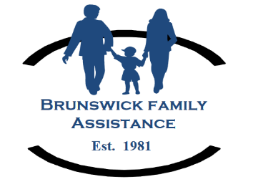 7:00                  Doors open at 6:00GENERATIONS CHURCH4019 Executive Park Blvd, Southport NC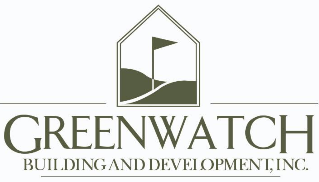 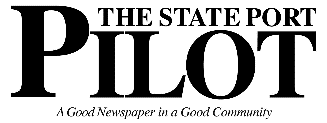 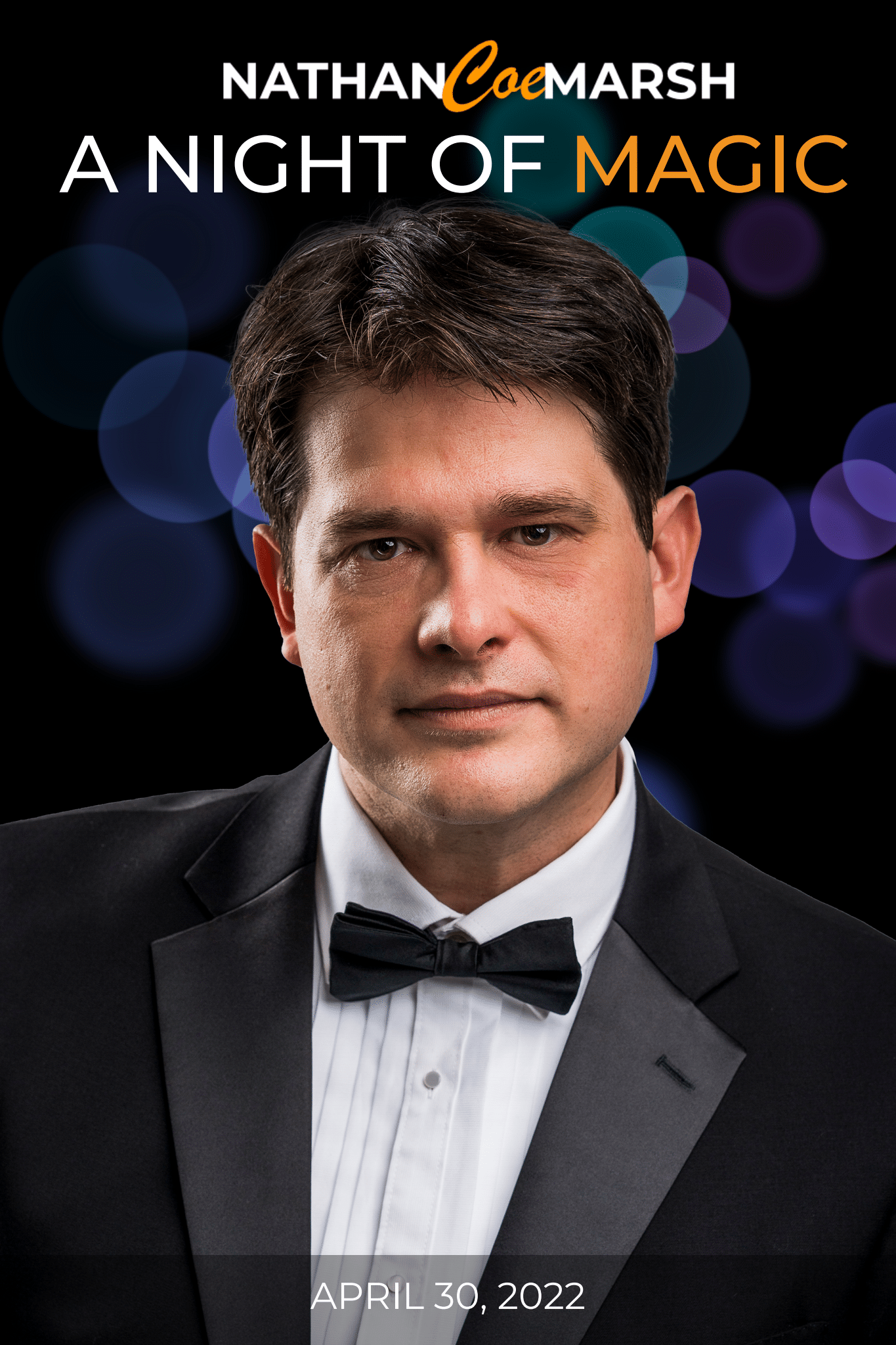 